520nmグリーンダイオードレーザーSDL-520-LM-1000F　　　【特徴・用途】高出力タイプのグリーンレーザーです。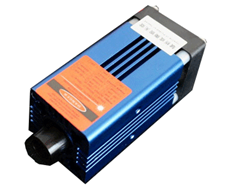 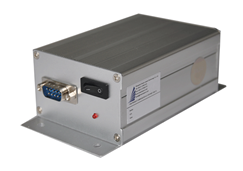 仕様型式MODELSDL-520-LM-1000F出力1000ｍW波長520±5nmLDモードマルチモードオペレーションモードCW出力安定性<10%　　ビーム拡り角<3ｍradビーム径～5×8ｍｍビーム形状長方形動作温度10℃～35℃ﾚｰｻﾞｰﾍｯﾄﾞ寸法40×40×85ｍｍ電源SDL-PS-900電源寸法146×76×50ｍｍ入力電圧12VDC動作保証時間5000H保証期間1年間